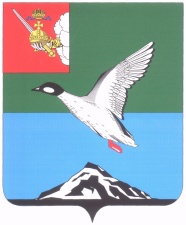 Муниципальное Собрание Череповецкого муниципального районаР Е Ш Е Н И Еот 09.12.2021                                                                                               № 258г.ЧереповецОб утверждении ключевых  показателей муниципального земельного контроля  и их целевых значений, индикативных показателей для муниципального контроля   на территории Череповецкого муниципального районаВ соответствии со статьей 72 Земельного кодекса Российской Федерации, Федеральным законом от 31.07.2020 № 248-ФЗ 
«О государственном контроле (надзоре) и муниципальном контроле в Российской Федерации», Федеральным законом от 06.10.2003 
№ 131-ФЗ «Об общих принципах организации местного самоуправления в Российской Федерации», Уставом Череповецкого муниципального района, Муниципальное Собрание района, Положением об осуществлении муниципального земельного контроля на территории Череповецкого муниципального района от 11.11.2021 №244РЕШИЛО:1. Утвердить ключевые показатели муниципального земельного контроля  и их целевые значения, индикативные показатели для муниципального контроля   на территории Череповецкого муниципального района согласно приложению 1 к настоящему решению.2.  Настоящее решение вступает в силу с 01.03.2022.3. Решение опубликовать в газете «Сельская новь» разместить на официальном сайте Череповецкого муниципального района в информационно-телекоммуникационной сети «Интернет».Глава района                                                                                      Н.Ю. МалковаУТВЕРЖДЕНОрешением Муниципального Собрания Череповецкого муниципального районаот 09.12.2021 № 258(приложение 1)Ключевые  показатели муниципального земельного контроля  и их целевые значения, индикативные показатели для муниципального земельного контроля   на территории Череповецкого муниципального районаОценка результативности и эффективности деятельности органа муниципального земельного контроля в части осуществления муниципального контроля осуществляется на основе системы показателей результативности и эффективности.В систему показателей результативности и эффективности деятельности органа муниципального земельного контроля входят:- ключевые показатели муниципального контроля, отражающие уровень минимизации вреда (ущерба) охраняемым законом ценностям, уровень устранения риска причинения вреда (ущерба) в сфере земельных отношений, по которым устанавливаются целевые (плановые) значения и достижения которых должен обеспечить орган муниципального контроля;- индикативные показатели муниципального земельного контроля, применяемые для мониторинга контрольной деятельности, ее анализа, выявления проблем, возникающих при ее осуществлении, и определения причин их возникновения, характеризующих соотношение между степенью устранения риска причинения вреда (ущерба) и объемом трудовых, материальных и финансовых ресурсов, а также уровень вмешательства в деятельность контролируемых лиц.1. Ключевые показатели муниципального земельного контроля и их целевые значения2. Индикативные показатели муниципального земельного контроля и их целевые значенияКлючевые показателиЦелевые 
значенияПроцент устранения нарушений из числа выявленных нарушений земельного законодательства40%Процент отмененных результатов контрольных мероприятий0-20%2.1 Индикативные показатели, характеризующие параметры проведенных мероприятий, полученные расчетным путем2.1 Индикативные показатели, характеризующие параметры проведенных мероприятий, полученные расчетным путем2.1 Индикативные показатели, характеризующие параметры проведенных мероприятий, полученные расчетным путем2.1 Индикативные показатели, характеризующие параметры проведенных мероприятий, полученные расчетным путемКлючевые показателиФормула расчетаФормула расчетаЦелевые значенияВыполняемость плановых контрольных (надзорных) мероприятий, проведенных за отчетный периодВпл=(П/Рпл)*100%Впл – выполняемость плановых КНМП – количество плановых КНМРпл – количество распоряжений на проведение плановых КНМ100%Выполняемость внеплановых контрольных (надзорных) мероприятий, проведенных за отчетный периодВвн=(ВН/Рвн)*100%Ввн – выполняемость внеплановых КНМВН – количество внеплановых КНМРвн – количество распоряжений на проведение внеплановых КНМ100%Доля внеплановых КНМ, которые не удалось провести в связи с отсутствием правообладателяДвн=КНМ*100/КНМпрДвн – доля внеплановых КНМКНМ – количество КНМ, не проведенные по причине отсутствия правообладателяКНМпр- количество проведенных КНМ30%2.2. Перечень индикативных показателей2.2. Перечень индикативных показателей2.2. Перечень индикативных показателей2.2. Перечень индикативных показателейОбщее количество контрольных (надзорных) мероприятий с взаимодействием, проведенных за отчетный периодОбщее количество контрольных (надзорных) мероприятий с взаимодействием, проведенных за отчетный периодОбщее количество контрольных (надзорных) мероприятий с взаимодействием, проведенных за отчетный периодшт.Количество контрольных (надзорных) мероприятий с взаимодействием по каждому виду КНМ, проведенных за отчетный периодКоличество контрольных (надзорных) мероприятий с взаимодействием по каждому виду КНМ, проведенных за отчетный периодКоличество контрольных (надзорных) мероприятий с взаимодействием по каждому виду КНМ, проведенных за отчетный периодшт.Количество предостережений о недопустимости нарушения обязательных требований, объявленных за отчетные периодКоличество предостережений о недопустимости нарушения обязательных требований, объявленных за отчетные периодКоличество предостережений о недопустимости нарушения обязательных требований, объявленных за отчетные периодшт.Количество контрольных (надзорных) мероприятий, по результатам которых выявлены нарушения обязательных требований, за отчетный периодКоличество контрольных (надзорных) мероприятий, по результатам которых выявлены нарушения обязательных требований, за отчетный периодКоличество контрольных (надзорных) мероприятий, по результатам которых выявлены нарушения обязательных требований, за отчетный периодшт.Количество контрольных (надзорных) мероприятий, по итогам которых возбуждены дела об административных правонарушениях, за отчетный годКоличество контрольных (надзорных) мероприятий, по итогам которых возбуждены дела об административных правонарушениях, за отчетный годКоличество контрольных (надзорных) мероприятий, по итогам которых возбуждены дела об административных правонарушениях, за отчетный годшт.Сумма административных штрафов, наложенных по результатам контрольных (надзорных) мероприятий, за отчетный периодСумма административных штрафов, наложенных по результатам контрольных (надзорных) мероприятий, за отчетный периодСумма административных штрафов, наложенных по результатам контрольных (надзорных) мероприятий, за отчетный периодруб.Количество направленных в органы прокуратуры заявлений о согласовании проведения контрольных (надзорных) мероприятий, за отчетный периодКоличество направленных в органы прокуратуры заявлений о согласовании проведения контрольных (надзорных) мероприятий, за отчетный периодКоличество направленных в органы прокуратуры заявлений о согласовании проведения контрольных (надзорных) мероприятий, за отчетный периодшт.Количество направленных в органы прокуратуры заявлений о согласовании проведения контрольных (надзорных) мероприятий, по которым органами прокуратуры отказано в согласовании, за отчетный периодКоличество направленных в органы прокуратуры заявлений о согласовании проведения контрольных (надзорных) мероприятий, по которым органами прокуратуры отказано в согласовании, за отчетный периодКоличество направленных в органы прокуратуры заявлений о согласовании проведения контрольных (надзорных) мероприятий, по которым органами прокуратуры отказано в согласовании, за отчетный периодшт.Количество жалоб, в отношении которых контрольным (надзорным) органом был нарушен срок рассмотрения, за отчетный периодКоличество жалоб, в отношении которых контрольным (надзорным) органом был нарушен срок рассмотрения, за отчетный периодКоличество жалоб, в отношении которых контрольным (надзорным) органом был нарушен срок рассмотрения, за отчетный периодшт.